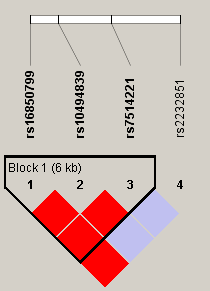 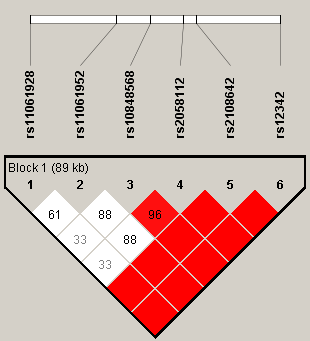 ADIPOR1                                            ADIPOR2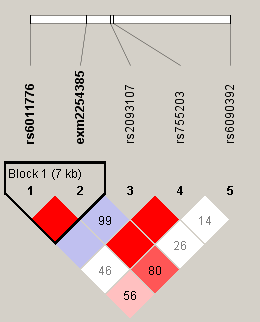 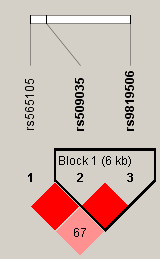 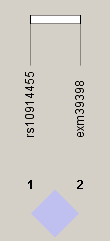 CHRNA4                                                           GHSR                                    HCRTR1 CHRNA7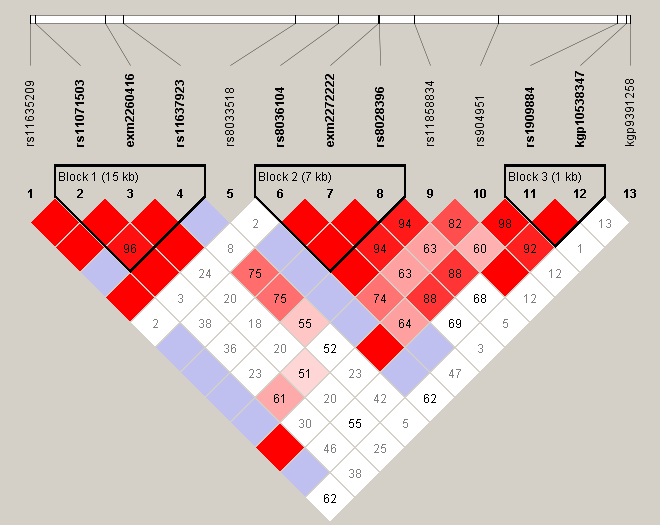 NR3C1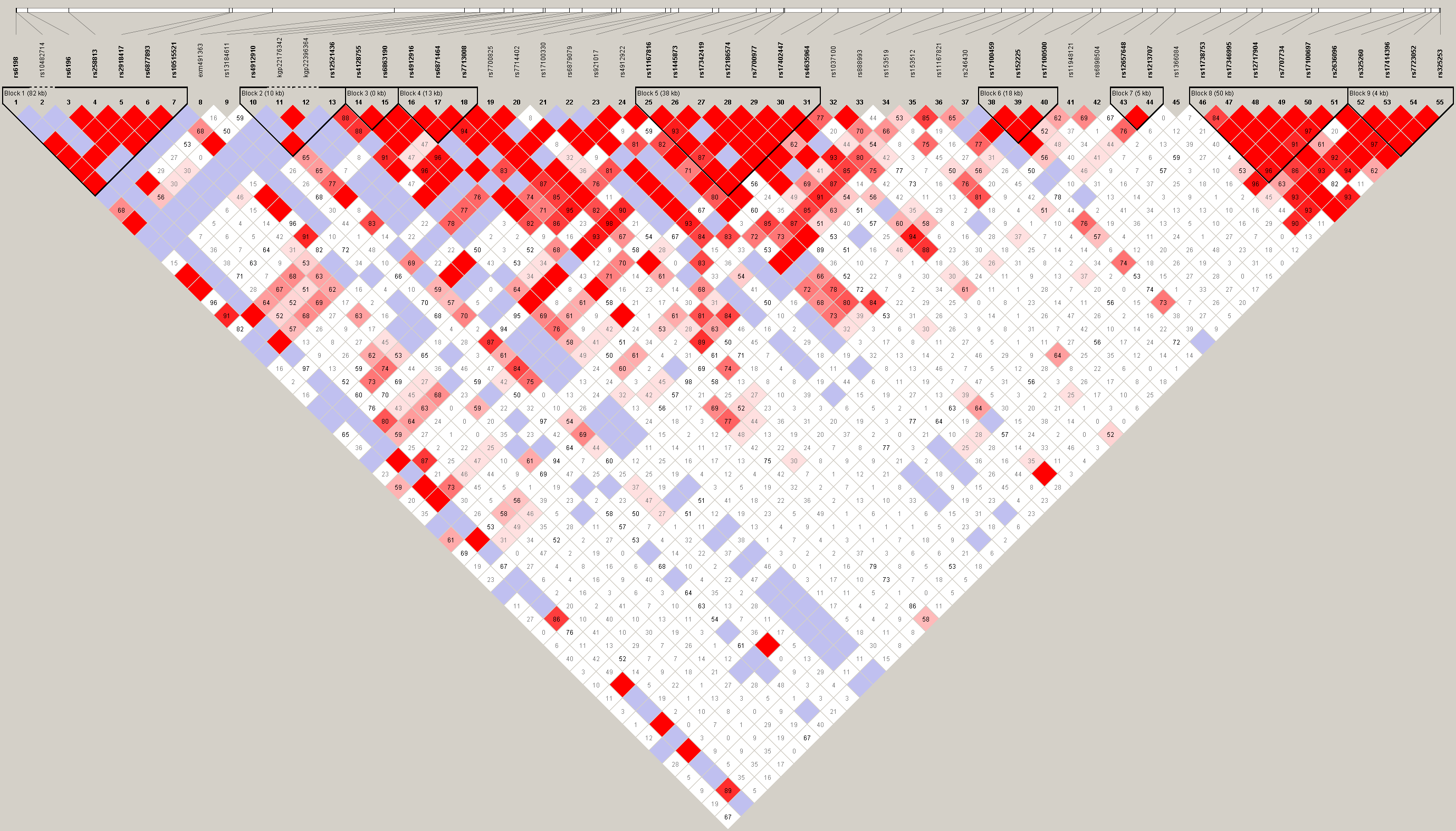 CRHR1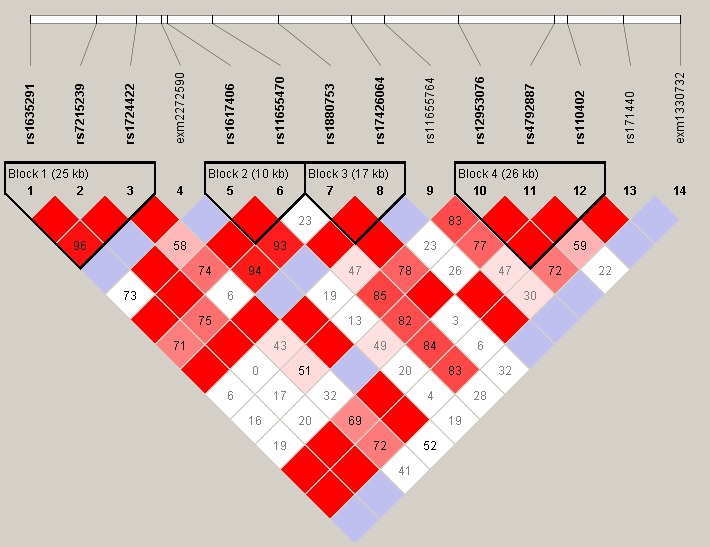 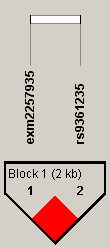 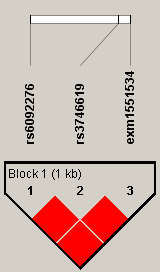 HTR1B                    MC3R                              INSR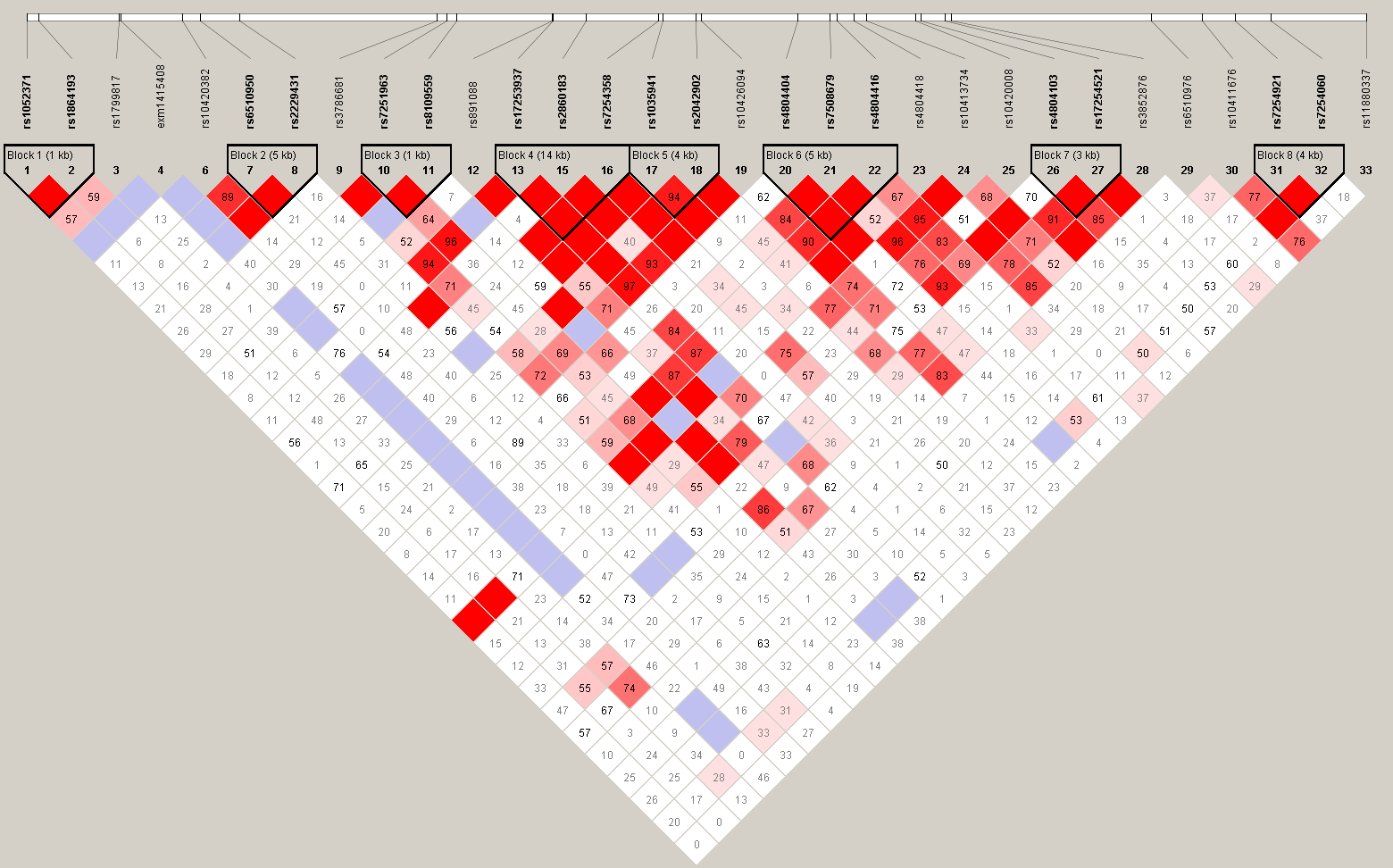 LEPR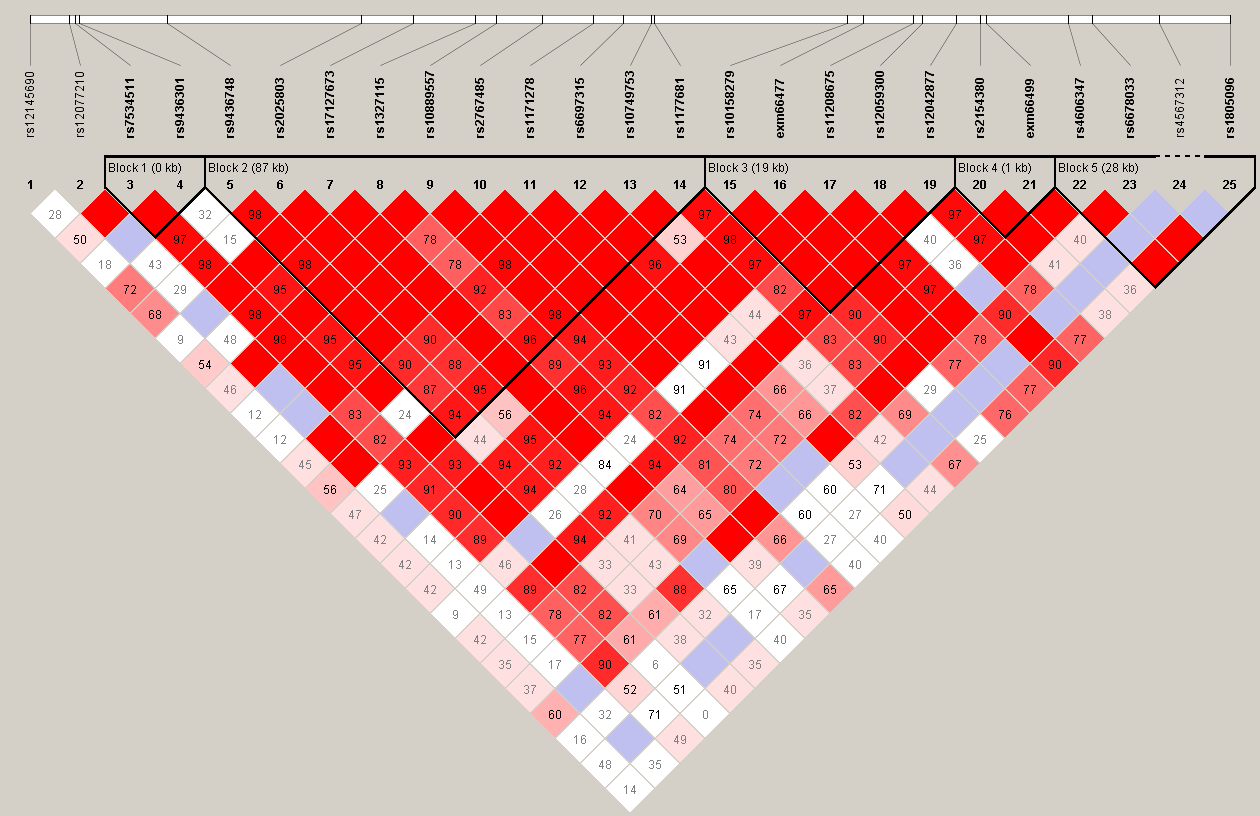 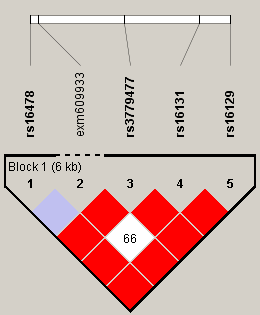 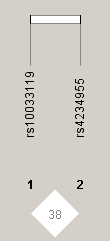 NPY                                                                   NPY1R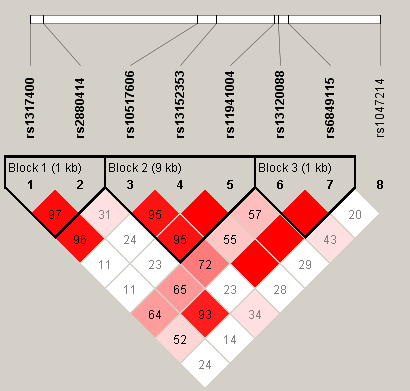 NPY2RPPARG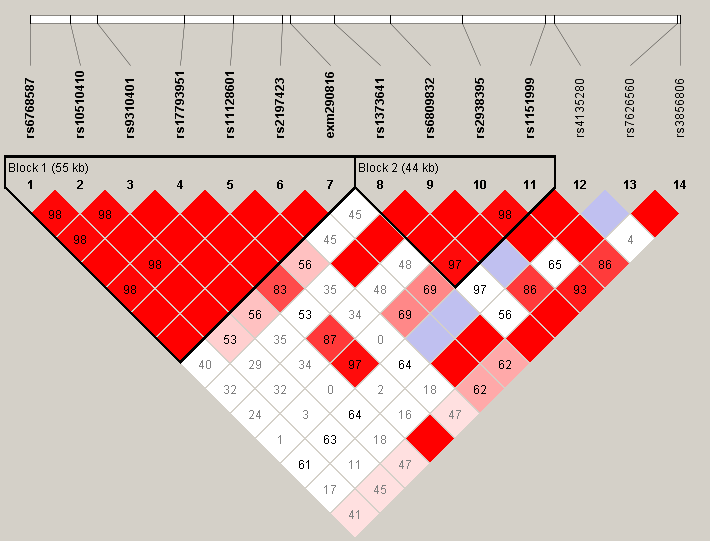 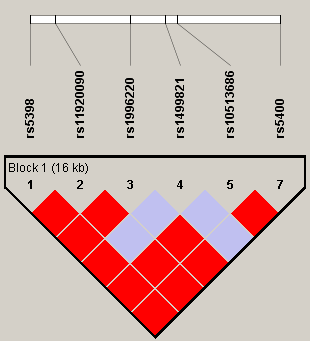 SLC2A2Supplementary Figure 1. LD plots of those 17 genes with more than one SNP in the analysis. 